GUÍA DE INGLÉS ¿Qué necesito saber?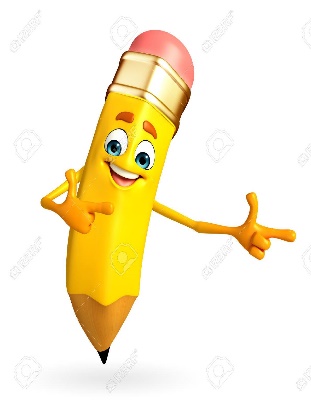 Entonces: Identificar es: Establecer, demostrar, reconocer la identidad de cosa, persona, objeto, etcEntendemos por:Entonces, en esta guía utilizaremos las palabras descritas arriba: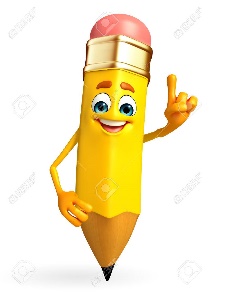 Instrucciones:Item 1: Look at the pictures of the food and write the correct word in the list below. (Mira las imágenes de la comida y escribe la palabra correcta de la lista de abajo)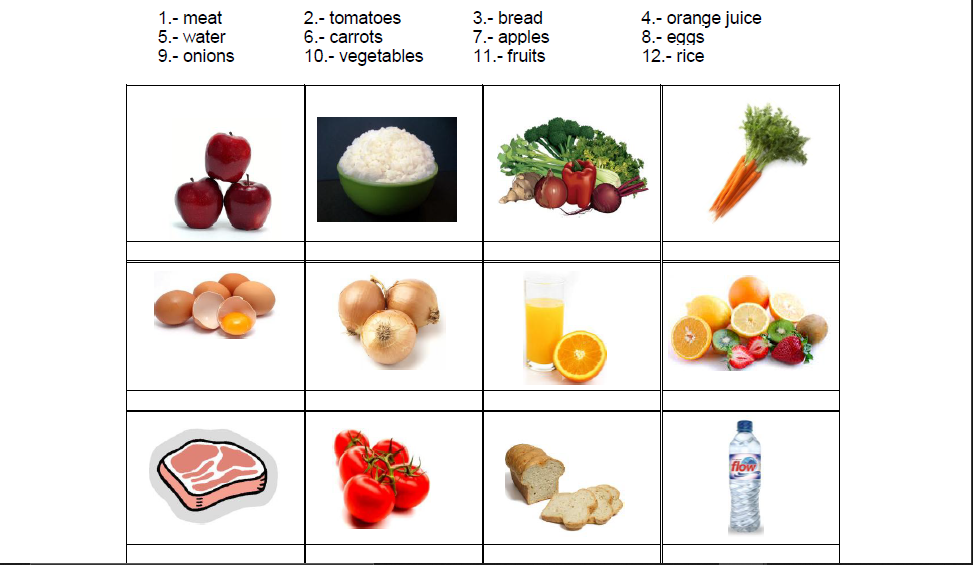 Item 2: Read the descriptions of the vegetables and match it with its picture.(Lee las descripciones de los vegetales y une con la imagen que corresponda) 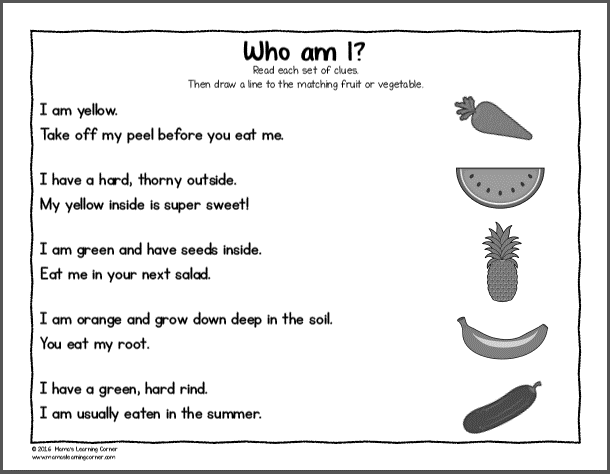 ¿De qué sirve aprender vegetales y frutas en Inglés?________________________________________________________________________________________________________________________________________________________________________________________________________________________________________________*Enviar foto de la guia desarrollada al whatsapp del curso.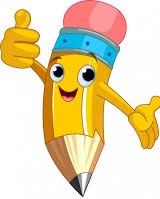 Autoevaluaciòn o Reflexión personal sobre la actividad: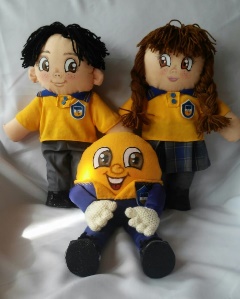 1.- ¿Qué fue lo más difícil de este trabajo? ¿Por qué?…………………………………………………………………………………………………………………..Name:Grade: 6°A   Date: semana N° 4¿QUÉ APRENDEREMOS?¿QUÉ APRENDEREMOS?¿QUÉ APRENDEREMOS?Objetivo (s): OA2 -Identificar en los textos escuchados: • tema e ideas generales • información específica asociada a personas, lugares, tiempo y acciones • palabras, familias de palabras, expresiones de uso frecuente y vocabulario temáticoObjetivo (s): OA2 -Identificar en los textos escuchados: • tema e ideas generales • información específica asociada a personas, lugares, tiempo y acciones • palabras, familias de palabras, expresiones de uso frecuente y vocabulario temáticoObjetivo (s): OA2 -Identificar en los textos escuchados: • tema e ideas generales • información específica asociada a personas, lugares, tiempo y acciones • palabras, familias de palabras, expresiones de uso frecuente y vocabulario temáticoContenidos: Distintos tipos de alimentos en inglésContenidos: Distintos tipos de alimentos en inglésContenidos: Distintos tipos de alimentos en inglésObjetivo de la semana: Identificar  alimentos Objetivo de la semana: Identificar  alimentos Objetivo de la semana: Identificar  alimentos Habilidad: Identifican ideas generales con el apoyo de imágenes y de preguntas simples yes/no.Habilidad: Identifican ideas generales con el apoyo de imágenes y de preguntas simples yes/no.Habilidad: Identifican ideas generales con el apoyo de imágenes y de preguntas simples yes/no.Tipos de alimentos a las diferentes cosas que podemos comer y/o ingerir, sean saludables o no. Tenemos dos categorias donde se clasifican los alimentos, estas son saludables y no saludables.Palabra en inglésSignificadoCómo se pronunciaMeatCarneMitTomatoesTomatesTomeitousBreadPanBredOrange juiceJugo de naranjaOrranch yusWater AguaGuarerCarrotsZanahoriasCarrotsApplesManzanasapulsEggsHuevosEgsOnionsCebollasOnionsVegetablesVerdurasVechtebolsFruitsFrutasFrutsRiceArrozRais